MINISTERO DELL’ ISTRUZIONE DELL’UNIVERSITA’ E DELLA RICERCAUFFICIO SCOLASTICO REGIONALE PER IL LAZIO LICEO SCIENTIFICO STATALE“TALETE”Roma, 5/9/2020Ai Genitorip.c. ai Docentip.c. al  Personale ATA p.c. alla DSGA  Sig.ra Paola LeoniSito webCircolare n. 3OGGETTO: Ripresa delle attività didattiche a settembre 2020 - alunni fragili -segnalazioni eventuali patologie Gentili genitori, al fine di predisporre l’avvio del prossimo anno scolastico e di approntare quanto necessario, si chiede, come dal Protocollo di Sicurezza del Ministero dell’Istruzione del 06/08/2020,  punto 8  <<Al rientro degli alunni dovrà essere presa in considerazione la presenza di “soggetti fragili” esposti a un rischio potenzialmente maggiore nei confronti dell’infezione da COVID-19. Le specifiche situazioni degli alunni in condizioni di fragilità saranno valutate in raccordo con il Dipartimento di prevenzione territoriale ed il pediatra/medico di famiglia, fermo restando l’obbligo per la famiglia stessa di rappresentare tale condizione alla scuola in forma scritta e documentata.>>, ove ritenuto necessario, di segnalare eventuali patologie e le relative misure di prevenzione/protezione da adottare durante la frequenza scolastica dell’alunno.In particolare, rispetto ai rischi legati alla pandemia da Covid-19, nell’ambito di una generale riconsiderazione della sicurezza degli alunni, un’attenzione particolare va indirizzata a quelli più vulnerabili, che potrebbero necessitare di protezioni maggiori. Pertanto, le SS.LL., in caso siano a conoscenza della sussistenza di particolari condizioni di rischio per il/la proprio/a figlio/a, da ricondursi alla pandemia da Covid-19 ed alle relative misure di contrasto comunemente adottate, sono invitate a segnalarle alla scuola tramite la modulistica di seguito allegata, corredata di certificazione medica del proprio medico curante /pediatra, da inviare esclusivamente al seguente indirizzo di posta elettronica della scuola RMPS48000T@istruzione.it entro il 10 Settembre 2020.Il Dirigente ScolasticoProf. Alberto CataneoFirma autografa sostituita a mezzo  stampa ai sensi dell’art. 3 comma 2 del d.lgs. n.39/1993All’attenzione del Dirigente del Liceo scientifico TaleteProf. Alberto CataneoCONTIENE DATI SENSIBILIOggetto: comunicazione patologia e misure di prevenzione/protezione da attivare –alunni fragili I sottoscritti 	(madre) ..................................................................................................................................................................................(padre) ..................................................................................................................................................................................genitori dell’alunn...... ..................................................................................................................................................frequentante la classe_______anno scolastico 2020-2021- di questa Istituzione Scolastica, ritengono di dover segnalare che, a tutela della salute del proprio figlio\a, come da certificato del proprio medico curante /pediatra allegato, vadano attivate le seguenti misure:............................................................................................................................................................................................................................................................................................................................................................................................................................................................................................................................................................................................................................................................................................................................................................................................................................................................................................................................................................................................................................................................................................................................................................................................................................................................................................................................................................................................................................................................................................................................................................................................................................................................................................................................................................................................................................................................................................................................................................................................................................................................................................................................................................................................................I sottoscritti si impegnano a comunicare tempestivamente qualsiasi variazione. Per qualsiasi informazione contattare il seguente numero telefonico, chiedendo della Segreteria didattica:  06121124305Data________Firma di entrambi i genitori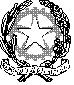 